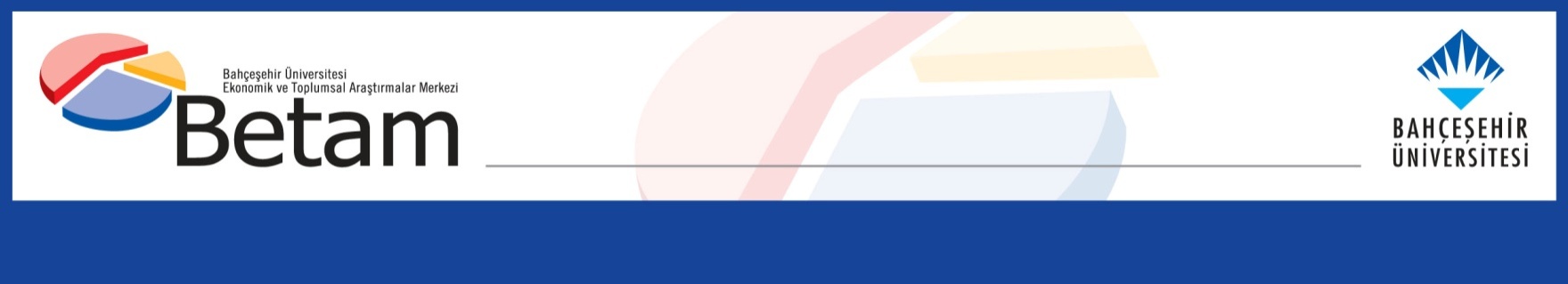 15-19 YAŞ ARASINDAKİ 700 BİN GENÇ NE İŞGÜCÜNDE NE EĞİTİMDEGökçe Uysal* ve Yazgı Genç**Yönetici Özeti2012-2016 dönemine ait Hanehalkı İşgücü Anketi verileri kullanılarak hazırlanan bu araştırma notunda Türkiye'de 15-19 yaş aralığındaki gençlerin eğitim ve işgücü durumları değerlendirilmiştir. Buna göre 2016 yılında yaklaşık üç gençten biri başka bir deyişle 1 milyon 990 bin genç eğitime devam etmemektedir. Bu yaş grubundaki genç kadınların yüzde 33’ü, genç erkeklerin ise yüzde 30’u eğitimine devam etmemektedir. Eğitimine devam etmeyen gençler arasında genel lise ve meslek lisesi mezunlarının payı düzenli olarak artmaktadır. Bu dönemde ne eğitimde ne işgücünde olan genç kadınların ve genç erkeklerin payı gerilemiştir. Buna karşın eğitimine devam etmeyen gençlerin işgücüne katılım oranlarının 2015 ve 2016 yıllarında düştüğü görülmektedir. 15-19 yaş arasında yaklaşık 1 milyon 990 bin genç eğitime devam etmiyor Türkiye'de nüfusun önemli bir kısmı gençlerden oluşmaktadır. Toplam nüfusun yüzde 8,3'ü 15-19 yaş arasındadır. Genç nüfusun görece yoğun olması ekonomik dönüşümler için önemli bir fırsattır. Zira emek verimliliği gençlerin beşerî sermaye birikimlerine paralel olarak artacaktır. Dolayısıyla gençlerin beşerî sermaye stokları ekonomik büyüme ve kalkınma açısından göz ardı edilemeyecek kadar değerlidir.  Bu araştırma notunda, TÜİK tarafından yayınlanan 2012-2016 dönemi Hanehalkı İşgücü Anketleri (HİA) mikro veri setleri kullanılarak 15-19 yaş grubundaki gençlerin beşerî sermayesinin temelini oluşturan eğitim durumları incelenmiştir. HİA’da hanedeki bireylere bir eğitim kurumuna devam edip etmedikleri ve en son bitirdikleri eğitim kurumu sorulmuştur. Dolayısıyla bireyler eğitim kurumlarına kayıtlı olma durumlarını değil, eğitim kurumuna devam etme durumlarını beyan etmektedir. Buna karşılık Millî Eğitim Bakanlığı (MEB) istatistikleri eğitim kurumlarına kayıtlı olma durumunu takip etmektedir. Soruların yapısı nedeniyle HİA istatistikleri ile MEB istatistiklerinin farklı kavramları ölçtüğü dikkate alınmalıdır. HİA verilerine göre 2016 yılında 15-19 yaş grubundaki gençlerin yüzde 68,4’ü eğitim hayatlarına devam etmektedir. Burada eğitim hayatına devam etmekten kasıt açık öğretim dahil olmak üzere örgün bir eğitim kurumuna devam etmek ya da örgün eğitim dışında bir eğitim programına katılmaktır. Yaklaşık 2 milyon 256 bin genç kadın ve 2 milyon 51 bin genç erkek olmak üzere toplam 4 milyon 308 bin genç eğitimine devam ettiğini beyan etmiştir. Başka bir deyişle, genç nüfusun neredeyse üçte biri eğitim yatırımlarına yoğunlaşması gerektiği bu yaşlarda okula devam etmemektedir. Genç kadınların yüzde 33,1’i, genç erkeklerin ise yüzde 30,23’ü eğitimine devam etmediğini belirtmektedir. 2015 yılı verileri ile karşılaştırıldığında, okula devam etmeyenlerin oranlarında 0,7 yüzde puanlık azalma kaydedildiği görülmektedir (32,3’ten 31,6’ya). Şekil 1 incelendiğinde, bu düşüşün hem genç kadınların hem de genç erkeklerin durumlarındaki iyileşmeden kaynaklandığı görülmektedir. Buna göre, eğitime devam etmeme oranı genç kadınlar ve erkeklerde sırasıyla 0,6 ve 0,9 yüzde puan azalmıştır. Bu oranlar 2012-2016 döneminde kaydedilmiş en düşük azalış oranlarıdır. Diğer taraftan, genç kadınlar ve erkeklerin eğitime devam etme oranları arasındaki farkın bir önceki seneye kıyasla arttığı gözlenmiştir. 2015 yılında 2,5 yüzde puan olan bu fark, 2016 yılında 2,8 yüzde puana yükselmiştir. Genel olarak eğitim seviyesinin artmasının cinsiyet farklılıklarını azaltması beklenir. Toplumsal cinsiyet farkının beklenenin aksine yükselmiş olması bu alanda özel politika tasarımının gerekliliğine işaret etmektedir. Şekil 1 Eğitimine devam etmeyenler (%) Kaynak: 2012-2016 Hanehalkı İşgücü Anketi Mikro Veri Setleri, TÜİK; BetamEğitime devam etmeyenlerin yüzde 50’si ilköğretim mezunu Halihazırda bir eğitim kurumuna devam etmediğini belirten gençler tekrar örgün eğitim sistemine dönerken çeşitli zorluklarla karşılaşmaktadır. Dolayısıyla okula gitmeyen gençlerin eğitim seviyesi hem kendi beşerî sermayeleri hem de genel olarak işgücü verimliliği açısından önemlidir. Okula devam etmeyen gençlerin eğitim durumları Şekil 2’de de incelenmiştir.2016 itibari ile 15-19 yaş arasında eğitime devam etmeyen kadınların yüzde 22,7’si erkeklerin ise yüzde 12,5’i herhangi bir okuldan mezundan olmadığını belirtmiştir. Eğitimine devam etmeyen gençlerin içinde ilköğretim eğitimini tamamlamayanların oranı kadınlarda yüzde 45,4 iken erkeklerde yüzde 54,8 olarak kaydedilmiştir. Bu oranlar hem kadınlar hem de erkekler için 2012-2016 döneminde kaydedilmiş en düşük oranlardır.  Dolayısıyla 15-19 yaş aralığında eğitimine devam etmeyenlerin içinde en fazla ilköğretim mezunu olarak eğitimi bırakanların payı 2015’te 71,4’ten 2016’da 67,7’ye (3,7 yüzde puan) gerilemiştir. Yine aynı yaş grubunda eğitime devam etmeyen gençlerin yüzde 16,8’si genel lise, yüzde 15,0’i ise meslek ya da teknik lise mezunudur. Bu oranlar 2015 yılına kıyasla sırasıyla 0,8 ve 2,6 yüzde puan artış göstermiştir. Öte yandan genel lise mezunu genç kadınların oranı 2015’ten 2016’ya 1,0 yüzde puan yükselerek 16,9’a, erkeklerin ise 0,8 yüzde puan yükselerek 16,8’e ulaşmıştır. Aynı dönemde, eğitimine devam etmeyen gençlerin içinde mesleki ve teknik lise mezunu genç kadınların ve erkeklerin payı sırasıyla 1,4 ve 3,6 yüzde puan artmış ve yüzde 15,4 ve 14,5 olarak kaydedilmiştir.  Öte yandan, 2016’da bu yaş grubundaki gençlerin sadece yüzde 0,5’i yüksekokul ya da üzerini tamamladığını söylemiştir. Yüksekokul ve üzeri eğitim seviyesini tamamlama oranı genç kadınlarda (yüzde 0,6) genç erkeklere (yüzde 0,4) oranla daha yüksektir. Şekil 2 Okula kayıtlı olmayan erkeklerin ve kadınların en son mezun olduğu okul (%) Kaynak: 2012-2016 Hanehalkı İşgücü Anketi Mikro Veri Setleri, TÜİK; Betam. Not: Üste verilen grafik eğitimine devam etmeyen erkeklerin en son mezun oldukları okulu gösterirken alttaki grafik kadınların en son mezun oldukları okulları göstermektedir. Sonuç olarak, geçtiğimiz beş yıl içerisinde eğitimine devam etmeyenlerin eğitim seviyeleri düzenli olarak artmıştır. Yine aynı dönemde özellikle erkeklerde teknik lise mezunlarının payının daha hızlı yükseldiği görülmektedir. Buna rağmen eğitimine devam etmeyen gençlerin beşerî sermayeleri halen çok düşüktür. Bu gençlerin eğitim hayatına dönmeleri sadece zorunlu eğitim yılını artırmakla çözülemeyecek bir sorundur. Türkiye ileride yüksek verimlilik seviyesine sahip bir işgücü istiyorsa okula dönmesi nispeten kolay olan bu yaş grubundaki gençleri eğitim sistemine dahil etmenin yollarını aramalıdır.  700 binden fazla genç ne eğitimde ne de işgücünde Tablo 1'de 15-19 yaş grubundaki gençlerin okul devam etme ve işgücü durumları özetlenmektedir. 2016 yılı verilerine göre, bu yaş grubunda 709 bin genç ne eğitimine devam etmekte ne de işgücü piyasasına girmektedir. Aynı dönem toplumsal cinsiyet ayrımında incelendiğinde kadınların yüzde 17,2’sinin ve erkeklerin yüzde 5,7’sinin ne işgücüne katıldığı ne de eğitimine devam ettiği görülmektedir. 2012-2016 döneminde kadınlarda ve erkeklerde ne işgücüne katılan ne eğitimine devam edenlerin payında düzenli bir azalma gözlenmiştir. Ne işgücünde ne eğitimde olan erkeklerin payı 2012 yılında yüzde 13,7’den 2016 yılında yüzde 5,7’ye, kadınlarda ise yüzde 30,4’ten yüzde 17,2’ye gerilemiştir. 2012 yılında başlatılan 12 yıllık zorunlu eğitimin bu gelişmelerde payı olduğu aşikardır. Tablo 1 Gençlerin eğitim ve işgücüne katılım durumu (%)Kaynak: 2012-2016 Hanehalkı İşgücü Anketi Mikro Veri Setleri, TÜİK; Betam2016 döneminde 2015’e kıyasla işgücünde olmayan ve okula devam eden genç erkeklerin oranı yüzde 54,9’da sabit kalmıştır. Buna karşılık, aynı dönemde işgücünde olan ve okula kayıtlı olmayan genç erkeklerin payı ise yüzde 20,5’ten yüzde 19,3’e gerilemiştir. Bu durum genç erkeklerin eğitimlerine devam oranının artmasını doğrulamaktadır (Tablo 1). Hem eğitimde hem de işgücünde olan genç erkeklerin ve kadınların oranı ise 2012-2016 döneminde her sene artmıştır ve geçen seneye göre her iki grupta da 0,8 yüzde puan artarak sırasıyla yüzde 17,8’e ve 9,1’e ulaşmıştır. Eğitim hayatına devam etmediğini söyleyen 15-19 yaş grubundaki genç kadınların işgücüne katılım oranı 2015 yılında 34,7 iken 2016 yılında yüzde 33,0’e gerilemiştir (Tablo 2). Bu dönemde erkeklerin işgücüne katılım oranları da 2014’ten itibaren azalmış ve 2016 yılında yüzde 70,7’ye gerilemiştir. Tablo 2 Okula gitmeyen gençlerin işgücü durumu ve işsizlik oranları (%)Kaynak: 2012-2016 Hanehalkı İşgücü Anketi Mikro Veri Seti, TÜİK; BetamGenç kadınlar ev işleri ile meşgul olduğu için iş aramıyor Okula devam etmeyen ve işgücü piyasasında yer almayan gençlerin 2016 yılında iş aramama nedenleri toplumsal cinsiyet ayrımında Tablo 3'te verilmiştir. Erkeklerin yüzde 26,5'i daha önce çok iş aradığını ancak bulamadığını veya yeteneklerine uygun bir iş olmadığını düşündükleri için iş aramaktan vazgeçtiklerini, yani ümidi kırık olduklarını belirtmiştir. Kadınlar arasında ümidi kırık olanların oranı ise genç erkeklere oranla çok düşüktür (yüzde 3,3). Tablo 3 Eğitime devam etmeyen ve işgücüne dahil olmayanların iş aramama nedenleri (2016)Kaynak: 2016 Hanehalkı İşgücü Anketi Mikro Veri Seti, TÜİK; BetamVeriler eğitimine devam etmeyen gençler arasında azımsanamayacak bir grubun işgücüne katılmama sebebi olarak “eğitimine öğretimine devam ediyor” seçeneğini işaretlediğini göstermektedir. Anket kağıdında bireylere “bir eğitim kurumuna devam edip etmediği” sorulmaktadır. Bu soruya “devam etmiyorum” cevabı veren ve işgücünde de olmayanlar arasında işgücüne katılmama sebebi olarak “eğitimine öğretimine devam ediyor” seçeneğini işaretleyenlerin payı oldukça yüksektir. Bu eğitimlerin örgün/yaygın eğitim kurumları tarafından verilen eğitimdense başka kurumlar tarafından sağlanan mesleki ya da teknik eğitimler olabileceği akla gelmektedir. Bu grubun payının 2015 yılına kıyasla 2016 yılında yükseldiği de dikkat çekmektedir. Kadınlarda bu oran yüzde 11’den yüzde 13,3’e, erkeklerde ise yüzde 20,9’dan yüzde 29,3’e yükselmiştir. İşgücüne katılma oranlarındaki gerilemenin bu gruptan kaynaklandığı düşünülebilir. Tablo 3'teki veriler genç kadınların işgücü piyasasından uzak durmasında toplumsal cinsiyet rollerine bağlı geleneksel iş bölümünün ne kadar etkili olduğunu göstermektedir. Tablo 3’e göre, ev işleriyle meşgul olmak veya ailedeki çocuklara veya bakıma muhtaç yetişkinlere bakmak sebepleriyle iş aramadıklarını belirten genç kadınların oranının yüzde 71,4 olduğu görülmektedir. Başka bir deyişle, okula devam etmeyen ve işgücü piyasasında olmayan her 10 kadından yaklaşık 7’sinin ev işleri veya ailevi sorumluluklar gibi gerekçelerle işgücü piyasasına girmedikleri görülmektedir. Bu oranda 2015 yılından 2016 yılına yüzde 2,8 yüzde puanlık bir gerileme kaydedilmiştir, ancak toplumsal cinsiyet rollerinin işgücü piyasasına girişte oluşturduğu bariyerin hala çok kuvvetli olduğu açıktır.Eğitime devam oranlarındaki bölgesel uçurumlar Hemen her istatistikte olduğu gibi okula devam oranlarında da Türkiye'deki bölgeler arasında büyük farklılıklar bulunmaktadır. 2016 yılında Güneydoğu Anadolu Bölgesi'nde eğitime devam etme oranı yüzde 53,2'de iken Batı Anadolu'da bu oran yüzde 75,9'a ulaşmıştır. Diğer bir deyişle, Doğu bölgelerindeki gençlerin yarısından biraz fazlası okula devam ediyor iken Batı bölgelerinde her dört gençten üçünün okula devam ettiği görülmektedir. Doğu Karadeniz bölgesi eğitime devam açısından en başarılı bölge sayılabilir. 2016 yılında bu bölgede yaşayan gençlerin yüzde 79,1’i eğitimine devam ettiklerini söylemektedir. Türkiye genelinde okula devam etme oranı 2012-2016 döneminde her yıl artmaktadır. 2015 yılında yüzde 67,7 iken 2016 yılında yüzde 68,4'e yükselmiştir.  Tablo 5’e göre, 2015’ten 2016’ya geçerken en fazla artış Kuzeydoğu Anadolu Bölgesinde (5,8 yüzde puan) görülmüştür. 2015 yılında en düşük oranlara sahip Ortadoğu Anadolu ve Kuzeydoğu Anadolu Bölgeleri’nin 2016 yılında eğitim devam oranlarında Türkiye ortalamasının üzerinde artış görülmesi sevindirici bir haberdir. Yine de okula devam oranı en yüksek olan bölge ile en düşük olan bölge arasındaki fark 2012-2016 döneminde sürekli artarak, son olarak 2015 yılında 23,4 yüzde puan iken 2016 yılında 25,9 yüzde puana yükselmiştir. Bu durum, eğitime devam oranlarında bölgesel farklılıkların ciddiyetini koruduğuna işaret etmektedir.Tablo 4 Bölgesel ayrımda eğitime devam (%)Kaynak: 2012-2016 Hanehalkı İşgücü Anketi Mikro Veri Setleri, TÜİK; BetamEk 1 Eğitime devam etmeyen ve işgücüne dahil olmayanların iş aramama nedenleri, 2015 Kaynak: 2015 Hanehalkı İşgücü Anketi Mikro Veri Seti, TÜİK; BetamErkek Kadın 2016İşgücünde değil ve okula devam etmiyor5,717,22016İşgücünde ve okula devam etmiyor19,39,82016İşgücünde değil ve okula devam ediyor54,961,42016İşgücünde ve okula devam ediyor17,89,12016Toplam100,0100,02015İşgücünde değil ve okula devam etmiyor7,617,72015İşgücünde ve okula devam etmiyor20,510,12015İşgücünde değil ve okula devam ediyor54,961,72015İşgücünde ve okula devam ediyor17,08,32015Toplam100,0100,02014İşgücünde değil ve okula devam etmiyor7,521,62014İşgücünde ve okula devam etmiyor22,59,82014İşgücünde değil ve okula devam ediyor54,761,32014İşgücünde ve okula devam ediyor15,37,32014Toplam100,0100,02013İşgücünde değil ve okula devam etmiyor8,122,72013İşgücünde ve okula devam etmiyor22,010,32013İşgücünde değil ve okula devam ediyor56,660,72013İşgücünde ve okula devam ediyor13,26,42013Toplam100,0100,02012İşgücünde değil ve okula devam etmiyor13,730,42012İşgücünde ve okula devam etmiyor24,911,22012İşgücünde değil ve okula devam ediyor51,753,82012İşgücünde ve okula devam ediyor9,84,62012Toplam100,0100,0ErkekKadınToplam2016İşgücüne katılım oranı70,733,051,62016İşsizlik oranı 18,618,618,62015İşgücüne katılım oranı73,034,753,22015İşsizlik oranı18,419,818,82014İşgücüne katılım oranı75,031,353,32014İşsizlik oranı19,117,018,52013İşgücüne katılım oranı66,828,847,52013İşsizlik oranı18,117,317,92012İşgücüne katılım oranı64,426,945,32012İşsizlik oranı16,515,016,02016201620152015Erkek (%)Kadın (%)Erkek (%)Kadın (%)İş buldu, başlamak için bekliyor2,11,12,90,5Ümidi kırık26,53,330,43,1Eğitim öğretimine devam ediyor29,313,320,911Ev işleriyle meşgul veya ailedeki çocuklara/bakıma muhtaç yetişkinlere bakıyor0,171,40,974,2Diğer ailevi veya kişisel nedenler22,26,222,16,4Engelli veya hasta19,04,620,84,7Diğer0,80,02,10,2Toplam100,0100,0100,0100,02012201320142015201620122013201420152016Güneydoğu Anadolu45,651,050,853,653,2Ortadoğu Anadolu48,152,354,357,258,6Kuzeydoğu Anadolu50,952,852,558,063,8İstanbul55,765,268,568,570,3Akdeniz61,966,066,768,669,9Orta Anadolu61,366,369,672,171,9Ege63,668,368,773,172,8Doğu Marmara63,470,573,573,572,9Batı Karadeniz64,270,769,175,276,3Batı Marmara67,970,873,275,875,0Batı Anadolu67,872,472,076,375,9Doğu Karadeniz67,473,774,077,079,1Türkiye ortalaması59,964,865,367,768,4Erkek (%)Kadın (%)İş buldu, başlamak için bekliyor2,840,5Ümidi kırık30,43,1Eğitim öğretimine devam ediyor20,911Ev işleriyle meşgul veya ailedeki çocuklara/bakıma muhtaç yetişkinlere bakıyor0,974,2Diğer ailevi veya kişisel nedenler22,16,4Engelli veya hasta20,84,7Diğer2,10,2Toplam100,0100,0